На основании статьи 28 Федерального закона от 6 октября 2003 г. №131-ФЗ «Об общих принципах организации местного самоуправления в Российской Федерации», руководствуясь Уставом муниципального образования Подгородне-Покровский сельсовет Оренбургского района Оренбургской области, Положением «О порядке организации и проведения публичных слушаний, общественных обсуждений в муниципальном образовании Подгородне-Покровский сельсовет Оренбургского района Оренбургской области», утвержденным решением Совета депутатов муниципального образования Подгородне-Покровский сельсовет от 19.07.2018г. №146, с целью учета общественного мнения относительно выбора места размещения детской игровой площадки, п о с т а н о в л я е т:  1. Организовать интернет-голосование по выбору места размещения детской игровой площадки в с.Подгородняя Покровка муниципального образования Подгородне-Покровский сельсовет Оренбургского района Оренбургской области на сайте администрации муниципального образования Подгородне-Покровский сельсовет в сети Интернет: ппокровка.рф в разделе «Общественные обсуждения». 2. Установить, что интернет-голосование проводится в период с 07.12.2020г. по 28.12.2020г. (включительно).  3. Утвердить перечень возможных мест размещения детской игровой площадки для проведения интернет-голосования по выбору места размещения детской игровой площадки в с.Подгородняя Покровка муниципального образования Подгородне-Покровский сельсовет Оренбургского района Оренбургской области в соответствии с приложением №1.4. Создать комиссию для определения итогов интернет-голосования по выбору места размещения детской игровой площадки в с.Подгородняя Покровка муниципального образования Подгородне-Покровский сельсовет Оренбургского района Оренбургской области в составе согласно приложению №2.  5. Организовать прием поступивших от заинтересованных лиц предложений по выбору места размещения детской игровой площадки в с.Подгородняя в период с 07 декабря по 28 декабря 2020г. в электронной форме на адрес эл.почты: ppokrovka@mail.ru или в простой письменной форме по адресу: Оренбургская область, Оренбургский район, с. Подгородняя Покровка, ул. Кооперативная, д.44 (здание администрации муниципального образования Подгородне-Покровский сельсовет); телефон для справок: 64-42-81, 64-46-20.6. Опубликовать настоящее постановление в Общественно-политической газете Оренбургского района «Сельские вести» и организовать размещение полного текста постановления на сайте администрации муниципального образования Подгородне-Покровский сельсовет в сети Интернет: ппокровка.рф.7. Настоящее  постановление  вступает в силу со дня его подписания.8. Контроль за исполнением настоящего постановления оставляю за собой.Глава муниципального образования	                                       М.В. КабановРазослано: Общественно-политической газете Оренбургского района «Сельские вести», администрации МО Подгородне-Покровский сельсовет, прокуратуре Оренбургского района, в делоПеречень возможных мест размещения детской игровой площадки для проведения интернет-голосования по выбору места размещения детской игровой площадки в с.Подгородняя Покровка муниципального образования Подгородне-Покровский сельсовет Оренбургского района Оренбургской области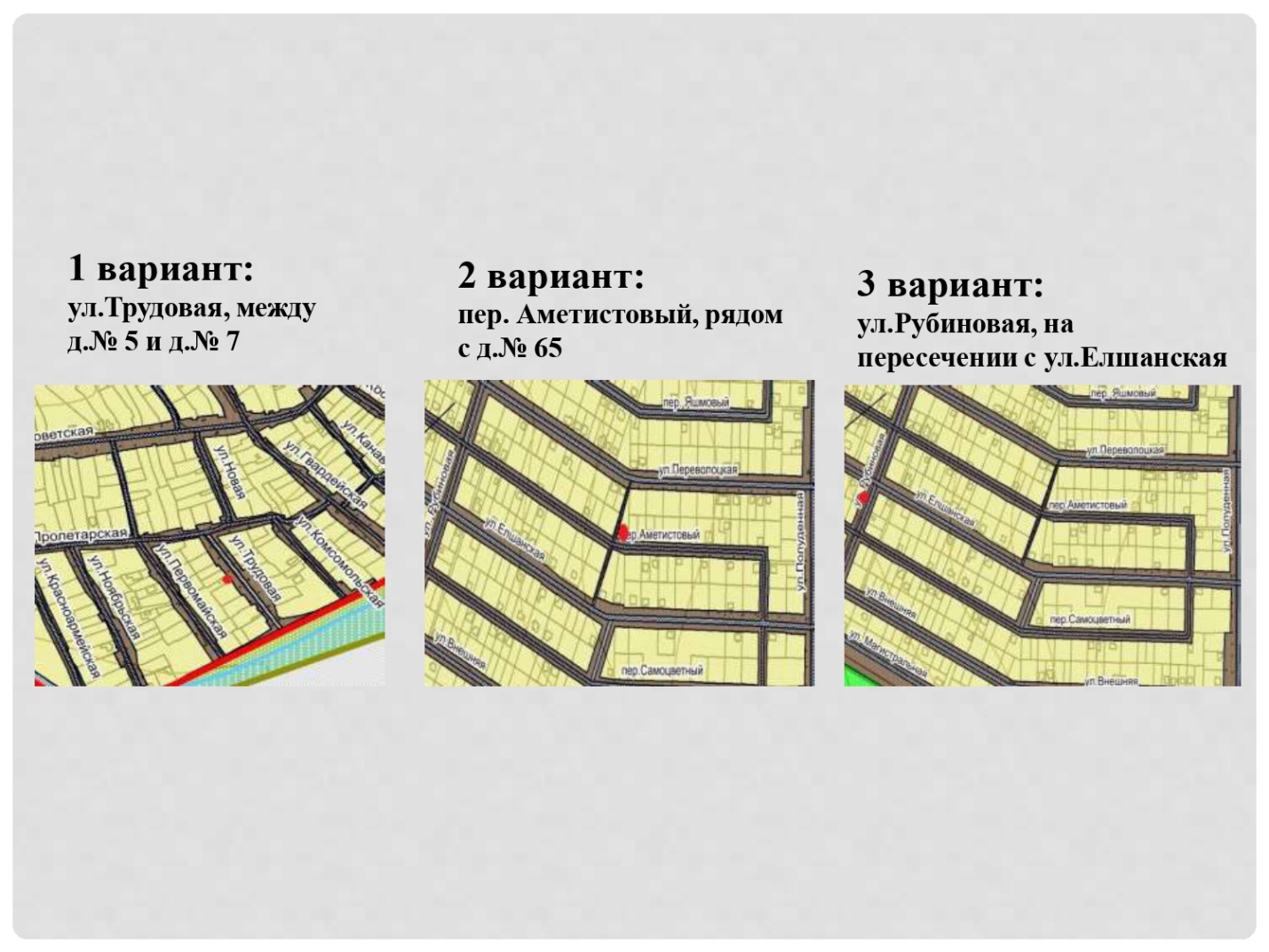 Состав комиссиидля определения итогов интернет-голосования по выбору места размещения детской игровой площадки в с.Подгородняя Покровка муниципального образования Подгородне-Покровский сельсовет Оренбургского района Оренбургской областиКабанов Максим Викторович – глава муниципального образования Подгородне-Покровский сельсовет – председатель комиссии;Гузь Алмагуль Куандыковна – ведущий специалист администрации муниципального образования  Подгородне-Покровский сельсовет – заместитель председателя комиссии;Ахмерова Ольга Геннадьевна - ведущий специалист муниципального образования Подгородне-Покровский сельсовет – секретарь комиссии;Ломакин Андрей Владимирович – ведущий специалист администрации муниципального образования  Подгородне-Покровский;Асяева Евгения Викторовна – специалист 1 категории администрации муниципального образования  Подгородне-Покровский;Костина Светлана Александровна – делопроизводитель муниципального образования Подгородне-Покровский сельсовет.   _____________________________АДМИНИСТРАЦИЯМУНИЦИПАЛЬНОГО ОБРАЗОВАНИЯПОДГОРОДНЕ-ПОКРОВСКИЙСЕЛЬСОВЕТОРЕНБУРГСКОГО РАЙОНАОРЕНБУРГСКОЙ ОБЛАСТИП О С Т А Н О В Л Е Н И Е24.11.2020   №140-п О   назначении общественных обсуждений в формате интернет – голосования  по выбору места размещения детской игровой площадки в с.Подгородняя Покровка муниципального образования Подгородне-Покровский сельсовет Оренбургского района Оренбургской области в 2021 годуПриложение №1к постановлению администрациимуниципального образования Подгородне-Покровский сельсовет Оренбургского района Оренбургской области от 24.11.2020  № 140-пПриложение №2к постановлению администрациимуниципального образования Подгородне-Покровский сельсовет Оренбургского района Оренбургской области от 24.11.2020  № 140-п